Požadavky na prezentaci 
Cestování po AmericeVybranou zemi/destinaci
Vzít jako místo plánované dovolené, maximálně 1 - 3 týdny, s tím, že chcete navštívit historické nebo významné přírodní krásy (nikoliv ubytovat se na 2 týdny u moře nebo v hotelu).

Předpoklad je, že jste student/studentka, 18–20 let
máte řidičský průkaz (možnost půjčit si automobil, objednat ubytování, letenku …)
finance nejsou neomezené, snaha vidět mnoho za málo peněz, tedy spíše baťůžkář něž-li cestující businessman.
Zaměřit se v prezentaci na cílové místo
Zemi, vzdálenost od ČR, způsob dopravy, region, okolní státy
Historie regionu, zajímavá místa … V konkrétním místě posuďte 
- obyvatelstvo
- jazyk
- měnu
- další specifické okolnosti (ostrov, poloostrov …)Počasí
Dále se zaměřte na přírodní ráz země, posuďte podnebí celý rok (klimadiagram) pro zvolení vhodného termínu pobytu.
PAMĚTIHODNOSTI
Co v dané zemi stojí za návštěvu … hledejte na internetu kombinace slovních spojení dovolená v daném místě, čerpejte info z turistických průvodců, blogů … nebo cestovních kanceláří.Pro pobyt cca 10 – 14 dní
podrobný itinerář cesty
nebojte se muzeí, kostelů, hor, památníků …. Cyklostezek … Kanada západní pobřeží .. Kús František
 Kanada východní pobřeží … Škulavík Matúš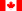  Mexiko .. Raiskubová Gabriela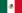  Spojené státy americké východní pobřeží  Kadleček Jan
 Spojené státy americké západní pobřeží .. Rollo Natalie
 Spojené státy americké střed a jih … Pospíšilová Nicol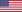 Střední Amerika Belize … Králová Adéla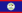  Guatemala .. Majerová Barbora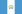  Honduras … Kadlečková Ema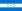  Kostarika … Ševečková Tereza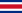  Nikaragua … Hotovec Daniel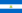  Panama … Kočí Filip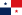  Salvador … Rytíř Matěj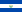 Karibik Dominikánská republika … Šimůnek Vít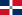  Grenada .. Janeček Karel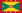  Haiti … Konrád David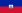  Jamajka …. Benáčan Max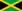  Kuba .. Roškot David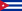 Jižní Amerika Argentina.. Novotný Jakub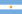  Bolívie .. Navrátil Jimmy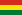  Brazílie … Húďa Tomáš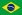  Ekvádor … Geletka Erik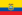  Chile … Šváb Vlastimír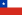  Kolumbie …. Fialová Petra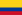  Paraguay … Chalupová Monika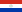  Peru .. Poledna Štěpán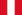  Uruguay … Fialová Klára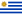  Venezuela .. Štiková Nikola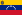 Havajske ostrovy …….                Bělová Terezie
